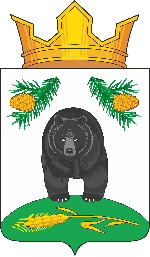 АДМИНИСТРАЦИЯ НОВОКРИВОШЕИНСКОГО СЕЛЬСКОГО ПОСЕЛЕНИЯПОСТАНОВЛЕНИЕ28.11.2022                                                                                                                 № 126с. НовокривошеиноКривошеинского районаТомской областиО списании с баланса Администрации  Новокривошеинского сельского поселения движимого имущества           На основании решения Совета Новокривошеинского сельского поселения от 09 ноября 2022 года № 14 «О безвозмездной передаче муниципального движимого имущества в собственность муниципального образования Кривошеинский район», договора пожертвования № 1/2022 от 23 ноября 2022г., акта приёма–передачи от 23 ноября 2022г., руководствуясь решением Совета Новокривошеинского сельского поселения от 28 декабря 2005 № 27 «Об утверждении Положения о порядке распоряжения и управления имуществом, находящимся в муниципальной собственности муниципального образования Новокривошеинское сельское поселение»,             ПОСТАНОВЛЯЮ:            1.  Бухгалтерии (Дубанос Т.А.) произвести списание с баланса следующее движимое имущество:            2. Специалисту по муниципальной собственности и земельным ресурсам Фадиной Т.М. исключить вышеуказанное имущество из Реестра  муниципального  имущества.          3. Контроль за исполнением настоящего постановления оставляю за собой.Глава Новокривошеинского сельского поселения                                  А.О.Саяпин(Глава Администрации)Фадина Тамара Михайловна83825147433ПрокуратураДубанос Т.А.Фадина Т.М.В дело№ п/пНаименование и характеристики движимого имуществаКоличество, шт.Реестровый номер движимого имуществаБалансовая стоимость, руб.Остаточная стоимость, руб.1.Автомобиль пожарный, марка, модель ТС - ГАЗ 66, категория ТС – С, год изготовления ТС – 1989, идентификационный номер (VIN) ХТН006611К0597500,  модель, № двигателя - 210352М, шасси (рама) – 0597500, кузов – № отсутствует, цвет кузова (кабины) – красный, тип двигателя – бензиновый, государственный регистрационный знак – 0307НА70, паспорт транспортного средства – 70 КА 613138 выдан РЭП ГИБДД Кривошеинского РОВД УВД Томской обл. 01.06.2001г. 1001:38235000,0002.Аккумуляторная  батарея 75А16000,000Всего на сумму241000,000